KLASA:       025-01/24-01/12                                                                                                                                             URBROJ:     2182-9-2-24-1                                              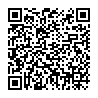 U Oklaju 15. travnja 2024. godineNa temelju članka 13. Izjave o osnivanju EKO Promina d.o.o. za obavljanje komunalnih djelatnosti (Pročišćeni tekst) od 16. veljače 2023. godine, direktorica društva EKO Promina d.o.o. (u daljnjem tekstu: Društvo) Barbara Nakić-Alfirević, dana 15. travnja 2024. godine raspisuje:NATJEČAJza prijam na radno mjesto: radnik na poslovima prikupljanja otpada u odjelu tehničkih poslova - radnik na poslovima održavanja javnih i zelenih površina u odjelu tehničkih poslova - 1 izvršitelj/ica na određeno vrijeme uz probni rad od 3 (tri) mjesecaKandidati moraju ispunjavati sljedeće opće uvjete za prijam:- punoljetnost;- hrvatsko državljanstvo;-  zdravstvena sposobnost za obavljanje poslova radnog mjesta na koje se osoba prima.Osim općih uvjeta za prijam kandidati moraju ispunjavati i sljedeće posebne uvjete za prijam propisane važećim Pravilnikom o radu Društva:stručna sprema: NKV, PKV, NSS, KV, VKV ili SSSradno iskustvo: nije potrebnoposebna znanja: nisu potrebnaNa natječaj se mogu ravnopravno prijaviti osobe obaju spolova, a izrazi koji se koriste u ovom natječaju za osobe u muškom rodu uporabljeni su neutralno i odnose se na muške i ženske osobe.Uz prijavu na natječaj potrebno je priložiti:– dokaz o hrvatskom državljanstvu (preslik osobne iskaznice, vojne iskaznice, putovnice, domovnice);– uvjerenje nadležnog suda da se protiv kandidata ne vodi kazneni postupak, ne starije od tri mjeseca (preslik uvjerenja).U prijavi na natječaj navode se i osobni podaci kandidata (ime i prezime, adresa prebivališta, OIB, broj telefona, odnosno mobitela, e-mail adresa), isključivo za potrebe natječajnog postupka.Izabrani kandidat dužan je na zahtjev poslodavca dostaviti original dokumentacije ili omogućiti uvid u nju.Izabrani kandidat dužan je, po obavijesti o izboru, priložiti i uvjerenje o zdravstvenoj sposobnosti kojim se dokazuje ispunjavanje općeg uvjeta zdravstvene sposobnosti za obavljanje poslova radnog mjesta na koje se prima.Kandidat koji ostvaruje pravo prednosti pri zapošljavanju sukladno članku 101. Zakona o hrvatskim braniteljima iz Domovinskog rata i članovima njihovih obitelji (Narodne novine broj 121/17, 98/19, 84/21), članku 48.f Zakona o zaštiti vojnih i civilnih invalida rata (Narodne novine broj 33/92, 57/92, 77/92, 27/93, 58/93, 2/94, 76/94, 108/95, 108/96, 82/01, 103/03, 148/13 i 98/19), članku 47. Zakona o civilnim stradalnicima iz Domovinskog rata (Narodne novine broj 84/21), članku 9. Zakona o profesionalnoj rehabilitaciji i zapošljavanju osoba s invaliditetom (Narodne novine broj 157/13, 152/14, 39/18 i 32/20) i članku 22. Ustavnog zakona o pravima nacionalnih manjina (Narodne novine broj 155/02, 47/10, 80/10 i 93/11) dužan je u prijavi na natječaj pozvati se na to pravo i ima prednost u odnosu na ostale kandidate samo pod jednakim uvjetima.Kandidat koji se poziva na pravo prednosti pri zapošljavanju u skladu s člankom 101. Zakona o hrvatskim braniteljima iz Domovinskog rata i članovima njihovih obitelji dužan je, uz prijavu na oglas, osim dokaza o ispunjavanju traženih uvjeta, priložiti i dokaze navedene na internetskoj stranici Ministarstva hrvatskih branitelja, na sljedećoj poveznici: https://branitelji.gov.hr/UserDocsImages/dokumenti/Nikola/popis%20dokaza%20za%20ostvarivanje%20prava%20prednosti%20pri%20zapo%C5%A1ljavanju-%20ZOHBDR%202021.pdfKandidat koji se poziva na pravo prednosti pri zapošljavanju u skladu s člankom 48.f Zakona o zaštiti vojnih i civilnih invalida rata dužan je, uz prijavu na oglas, osim dokaza o ispunjavanju traženih uvjeta, priložiti i dokaze navedene na internetskoj stranici Ministarstva hrvatskih branitelja, na sljedećoj poveznici: https://branitelji.gov.hr/UserDocsImages//dokumenti/Nikola//popis%20dokaza%20za%20ostvarivanje%20prava%20prednosti%20pri%20zapo%C5%A1ljavanju%20Zakon%20o%20civilnim%20stradalnicima%20iz%20DR.pdf.Kandidat koji se poziva na pravo prednosti pri zapošljavanju u skladu s člankom 47. Zakona o civilnim stradalnicima iz Domovinskog rata dužan je, uz prijavu na oglas, osim dokaza o ispunjavanju traženih uvjeta, priložiti i dokaze navedene u članku 49. stavak 1. istog zakona.Kandidat koji se poziva na pravo prednosti pri zapošljavanju u skladu s člankom 9. Zakona o profesionalnoj rehabilitaciji i zapošljavanju osoba s invaliditetom dužan je, uz prijavu na oglas, osim dokaza o ispunjavanju traženih uvjeta, priložiti i dokaz o utvrđenom statusu osobe s invaliditetom.Podnošenjem prijave na natječaj kandidat daje privolu Društvu za prikupljanje i obradu osobnih podataka navedenih u prijavi i priloženoj dokumentaciji, u svrhu odabira kandidata. Privola za prikupljanje i obradu osobnih podataka je uvjet za prijavu na natječaj. Prikupljeni osobni podaci obrađivat će se u skladu s važećim propisima, odnosno Zakonom o provedbi Opće uredbe o zaštiti podataka (Narodne novine br. 42/18).Prijave na natječaj s dokazima o ispunjavanju uvjeta podnose se u roku od 8 dana od objave natječaja na stranici Hrvatski zavod za zapošljavanje - Burza rada - Radna mjesta (hzz.hr) te oglasnoj ploči Društva i internetskoj stranici Društva EKO Promina d.o.o. - Natječaji (eko-promina.hr) s naznakom: „Radnik na poslovima prikupljanja otpada u odjelu tehničkih poslova - radnik na poslovima održavanja javnih i zelenih površina u odjelu tehničkih poslova“Poštom na adresu:EKO Promina d.o.o.Put kroz Oklaj 14422303 OklajElektroničkom poštom na:       kontakt@eko-promina.hrOsoba koja nije podnijela pravodobnu i urednu prijavu ili ne ispunjava formalne uvjete iz natječaja, neće se smatrati kandidatom prijavljenim na natječaj. Urednom se smatra samo prijava koja sadrži sve podatke i priloge navedene u natječaju. S kandidatima čije su prijave uredne i koji ispunjavanju formalne uvjete provest će se razgovor. Ako kandidat ne pristupi razgovoru, smatra se da je povukao prijavu na natječaj.Opis poslova radnog mjesta te podaci o plaći radnog mjesta predstavit će se kandidatima na razgovoru.Na oglasnoj ploči i na internetskoj stranici Društva objavit će se vrijeme i mjesto održavanja razgovora, najmanje dva dana prije održavanja.Direktorica:dr. sc. Barbara Nakić-Alfirević, dipl. ing.